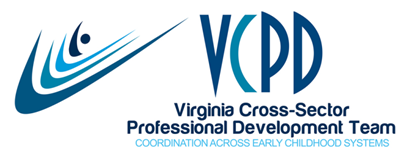 VCPD STRATEGIC PLANAugust 2020OUR VISIONVirginia has a high-quality, coordinated, cross-sector early childhood professional development system. 

OUR MISSIONThe VCPD Team collaborates to provide diverse leadership to prepare early childhood personnel to support all children (prenatal to age five) and their families in home, school, and community settings. OUR GOALSFacilitate cross-sector coordination and collaboration in early childhood professional development at the state, regional, and local levels.Prepare and strengthen the skills of early childhood professional development providers to deliver high quality education, training, and technical assistance. Establish a stable, sustainable, and well-funded organizational structure.VCPD VALUES . . .A professional development system that is inclusive of any professional development provider, agency, or organization that serves children (birth to five) and their families.The needs of the individual professional development provider.Building relationships at the state, regional, and local level to support the alignment of early childhood professional development funding streams, resources, and initiatives.The diverse and unique strengths, perspectives, differences, and needs of each agency and organization.VCPD BELIEVES THAT . . .Knowledge and competency in adult learning theory and practice are critical to delivering high quality professional development.Engaging, interactive training and coaching techniques facilitate adult learning and support direct service providers in using effective practices.Collaboration in support of professional development providers including trainers, technical assistance providers, coaches, mentors, and faculty is necessary to create and sustain an effective early childhood workforce.Relationships among agencies and organizations are key to facilitate coordination to reduce duplication.OUR STRATEGIC PRIORITIESVCPD shares, communicates, and promotes relationship-building among agencies, organizations, and early childhood professional development providers.VCPD provides opportunities for early childhood professional development providers to enhance and improve skills in training and coaching.VCPD serves as a resource for informative and up-to-date early childhood professional development research, approaches, techniques, and effective practices. VCPD promotes and supports the Inclusive Practices Task Force.VCPD GovernanceAugust 10, 2020